Woche vom 21.11.-25.11.2022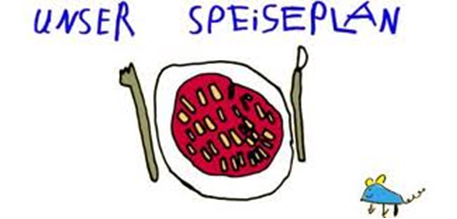 Woche vom 21.11.-25.11.2022Montag: Arme RitterDienstag:Vollkorn  - Spinat Auflauf Mittwoch:Hähnchen, Püree, FarmergemüseDonnerstag: Eier-Nudeln AuflaufFreitag:Kartoffeln, Fischstäbchen, MaisFrühstück und Mittagessen je 3,00 Euro